King of Kong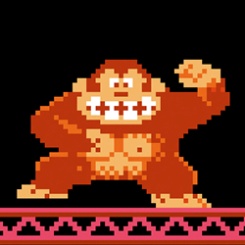 Letter RubricName: ____________________________________________         Class Period: ________________TOTAL:  __________/20 Summative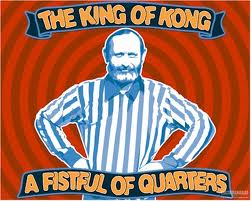 Element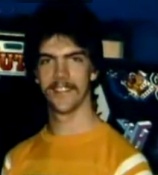 Does Not Meet Standard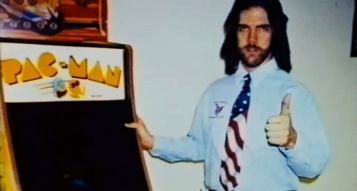 Approaches Standard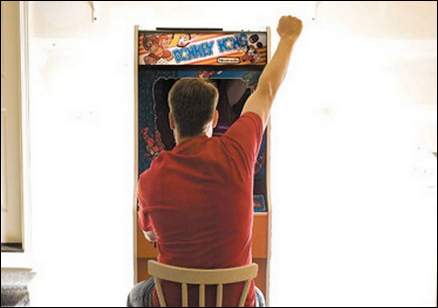 Meets Standard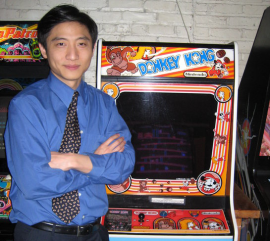 Exceeds StandardResearch, Accuracy, and InsightDraws inaccurate or highly debatable information from one or more sources; does not acknowledge  discrepancies.Draws debatable information from one or more sources; may identify or acknowledge discrepancies.Synthesizes accurate information from one or more sources; identifies and acknowledges discrepancies.Expertly synthesizes accurate information from multiple sources; identifies and acknowledges complexities, discrepancies.Organization and StructureThere is a lack of organization which makes it difficult to identify or focus on the thesis.Thesis and organization rarely work together to give your letter focus.Thesis and organization inconsistently work together to give your letter focus.Thesis and organization consistently work together to give your letter focus.Voice The text does not incorporate the individual voice; writing is generic.Portions of the text incorporate the individual voice.Text incorporates the individual voice in sentence variety and style.Text highlights the individual voice in sentence variety and style. Grammar, Mechanics, and FormattingMajor flaws in the category of proper English usage and control of grammar, sentence and paragraph structure, diction, and syntax.Format is incorrect or missing major elements.Several minor flaws in the category of proper English usage and control of grammar, sentence and paragraph structure, diction, and syntax.Minor flaws in paper format.Demonstrates an understanding of proper English usage and control of grammar, sentence and paragraph structure, diction, and syntax.  Basic formatting (double space, MLA Header, etc.)Demonstrates a skillful understanding of proper English usage and control of grammar, sentence and paragraph structure, diction, and syntax.  Appropriate formatting (double space, MLA Header, etc.)